۱۸۰ - مقصود از آمدن در عالم وجود تحصيل نتيجهٔ محمود…حضرت عبدالبهاءاصلی فارسی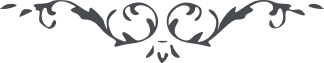 ۱۸۰ - مقصود از آمدن در عالم وجود تحصيل نتيجهٔ محمود است مقصود از آمدن در عالم وجود تحصيل نتيجهٔ محمود است و آن ايمان و ايقان و محبّت حضرت يزدان، چون آن واقع نتيجهٔ کامل حاصل و لو زندگانی دمی و کامرانی يک نفسی، ضرر ندارد. امّا اگر هزار سال زندگانی کند و نتيجه ای جز خسران مبين نباشد از آن طول حيات چه ثمر بلکه ممات بهتر از آن. 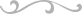 